Профилактическое мероприятие «Горка»Ежегодно в зимний период на всей территории городского округа Первоуральск проводится профилактическое мероприятие «Горка». В рамках данного мероприятия просим Вас, как родителей, обратить внимание на соблюдение Вами и вашими детьми Правил дорожного движения, а также обязательно использовать самим и детьми световозвращающих элементов в одежде.Родителям необходимо обеспечить максимально безопасное нахождение детей на дороге, проговорить опасности, связанные с играми в непосредственной близости у проезжих частей, определить безопасные места для катания детей и других развлечений в зимний период.В случае обнаружения опасных горок, наледей, снежных скатов, выходящих на проезжую часть и используемых детьми для игр, в целях их последующей ликвидации, просим позвонить по телефонам дежурной части ОМВД России «Первоуральский»      8(3439) 64-82-21, 02, или направить сообщение на адрес электронной почты gibdd@pervomail.ru, также можно довести данную информацию до педагогов дошкольных образовательных организаций.От вашей оперативности напрямую зависит жизнь тех, кто только делает первые шаги во взрослую жизнь. Пожалуйста, не оставайтесь равнодушными!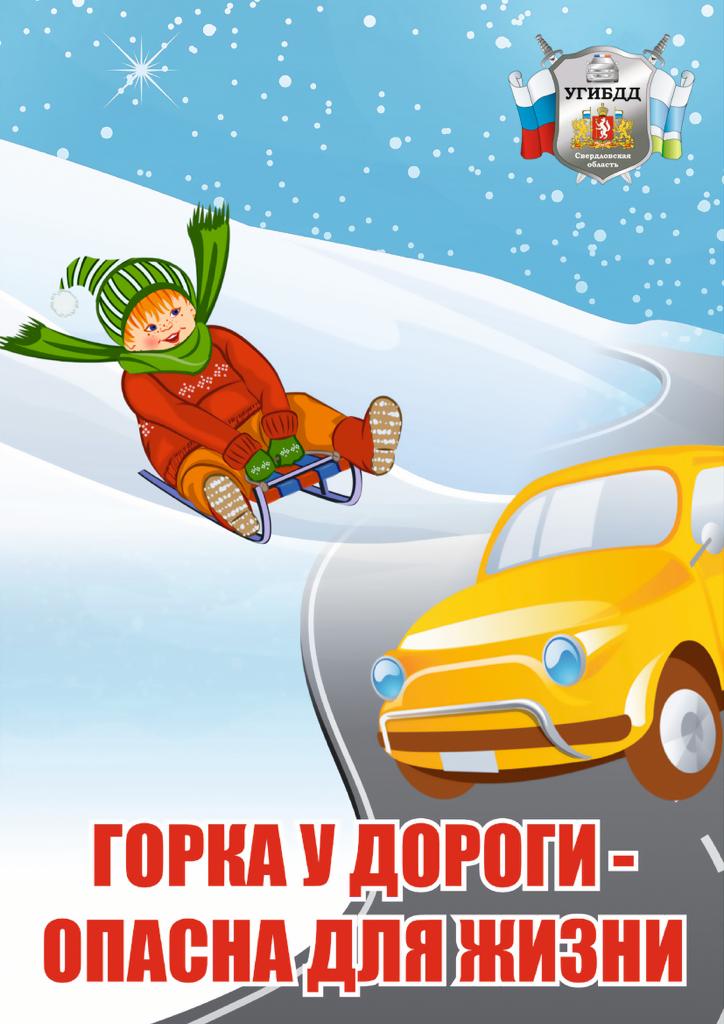 